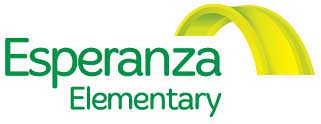 BOARD MEETING6:00 – 7:30 PM, Tuesday, June 21, 2016Esperanza School Meeting Room * 4956 W 3500 S, West Valley City, UT 84119MINUTESCall to order: Meeting began at 6:00.MEMBERS PRESENT:  Janet Christensen, Patricia Matthews, Challene Nuvan, Marty Banks, Debby Bauman, Juan FreireMEMBERS ABSENT:  Cody Case, Steve WinitzkyOTHERS PRESENT: Eulogio Alejandre (Esperanza Director & Principal), Chrystal Sanchez (School Secretary), Brian Cates (Red Apple)WELCOME & INTRODUCTIONS FINANCIAL REPORT – Brian Cates/Red AppleThe financial summary through May 31, 2016 was presented to the board.  Brian provided detail about revenue and expenditures.  He pointed out that the school was still expecting to receive added revenue for the summer program from the Department of Workforce Services Grant.  Brian noted that the Federal reimbursements have been requested and that Title III reimbursements have been held up at the state.   Due to the success of student achievement, there was an increase in the budget item for teacher incentives.There was a discussion about improving the teacher incentive program to encourage better results by supporting individual efforts. Esperanza wishes to be approved to accept H1 international teachers.  It is important for teachers to be strong in L1 Spanish literacy.The SY 2016-17 item for teacher incentives will be set at $50,000 and $1000 for stipends. ACTION ITEMS It is proposed that Brian Cates be appointed as the Budget Officer of the school and advisor to the BoardMarty moved to propose action / Patricia second / vote in the unanimous (including a proxy vote for Steve)Approve SY 2016 budget with the two items previously discussed in Financial Report item 4.Marty moved to approve budget / Patricia second / vote in the unanimous (including a proxy vote for Steve)It is proposed that SY2016 “Forecast” be included as the final budget for the 2015-16 fiscal year. Marty moved to approve / Patricia second / vote in the unanimous (including a proxy vote for Steve)DISCUSSION/INFORMATION ITEMSExecutive Director / Principal’s ReportEsperanza met 50 out of 50 items on the Fiscal Audit.Esperanza met 100% of the items in the Title I Audit.A drawing was planned to support teacher participation in the Conditions for Learning Survey.  Due to the fact that 18 out of 21 teachers took the survey, the drawing was not completed.  The goal was that 100% of the teachers participate in the survey.There were some minor improvements from the fall to the spring survey.Enrollment is projected at 522 for the following school year.The current growth in student achievement opens the door to begin a conversation with the State Charter Board to increase our paid enrollment from 475 which represents the original charter proposal to the state.  (The school can only accept 110% of the proposed enrollment, yet will only be funded at the proposed value.)There is a current 91% retention rate for students.Esperanza is considering a purchase of a new language arts program.  They will be holding webinars with a few vendors.There was a 20 to 21% increase in mathematics on the SAGE.Mr. Alejandre shared a very positive comment from a parent on the Facebook page.A conversation was begun to expand Esperanza to the Ogden area.  Originally, the founding board had discussed expanding to Park City, Ogden, & Provo.  The discussion led to a general consensus to use Red Apple to aid in the expansion application. PTO report The playground and the PA system were funded in conjunction with the PTO and Esperanza this year.The PTO has plans for a restaurant supported fundraiser and a Día de los Muertos activity at night during the next school year. ADJOURN at 7:35ANNOUNCEMENTS:Next parent meeting – TBANext board meeting – August 23, 2016 * 6:00-7:30pm, Esperanza Elementary School